Darovací smlouvauzavřená podle § 2055 a následujících zákona č. 89/2012 Sb., Občanského zákoníkuI.SMLUVNÍ STRANY                                    Pan/Paní:                                    Bydliště:                                     E-mail:                                     Číslo účtu: (dále jen „dárce“)a                                  Nadace ADRA                                   Sídlo: Markova č. 600/6, 158 00 Praha 5           tel.:+420  732 355 962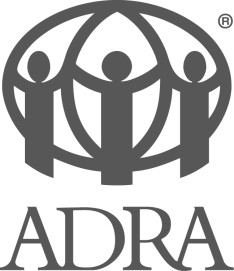            IČ: 45251118,                                       DIČ: CZ45251118           Zastoupená: Markem Škrlou, předsedou správní rady           Číslo dárcovského účtu: 8800088/0300, v.s.xxxxxxxxxxxxxxx           Kontaktní osoba: Iva Fundová-Macková           E-mail: nadace@adra.cz                                                 (dále jen „obdarovaný“)	II.PŘEDMĚT SMLOUVYDárce touto smlouvou bezplatně převádí vlastnické právo k níže specifikovanému daru na obdarovaného.Darem podle této smlouvy je peněžní částka ve výši xxxxxx,- Kč (slovy: xxxxkorunčeských) na dárcovský účet variabilní symbol xxx. Peněžní částka bude převedena bankovním převodem na účet obdarovaného, který je uveden v záhlaví této smlouvy, do 14 dnů od podpisu této smlouvy oběma smluvními stranami.Tento dar je příspěvkem na pomoc xxxxxxxxxxx, viz VS. Obdarovaný tento dar přijímá do svého vlastnictví a zavazuje se jej použít v souladu se svým statutem. V případě, že byl dar poskytnut na přesně vymezený účel (dle bodu 3), zavazuje se jej obdarovaný použít pouze k tomuto účelu.Dárce má právo požádat obdarovaného o poskytnutí informace, jakým způsobem je dar využíván, popř. již byl použit.  Dárce má právo požadovat vrácení daru a obdarovaný má povinnost dar vrátit pouze v případě zjištění, že obdarovaný porušil ustanovení bodu 3 až 5 této smlouvy.Obdarovaný může dar vrátit dárci v případě, že dárce nepřiměřeným způsobem zasahuje do činnosti obdarovaného nebo poškozuje jeho dobré jméno.Další smluvní ujednání: -------III.ZÁVĚREČNÁ USTANOVENÍTato smlouva nabývá platnosti i účinnosti dnem jejího podpisu oběma smluvními stranami.Tato smlouva je vyhotovena ve dvou vyhotoveních, z nichž každá smluvní strana obdrží po jednom. Změny a dodatky této smlouvy lze činit pouze písemnou formou po předchozí dohodě obou smluvních stran.Právní vztahy mezi smluvními stranami, které nejsou touto smlouvou upraveny, se řídí příslušnými ustanoveními občanského zákoníku a českým právním řádem.Účastníci prohlašují, že smlouvu uzavřeli na základě své pravé a svobodné vůle, že při jejím uzavírání nejednali v tísni či za nevýhodných podmínek, smlouvu si řádně přečetli a s jejím obsahem plně souhlasí, což stvrzují svými vlastnoručními podpisy.…………dne ………………                                Praha dne ………….….. Za dárce:					                     Za obdarovaného:………………………………………	         ………………………………………..   	xxxxxxxxxxxxxxxx		                                    Marek Škrla		                    			                                       předseda správní rady			                                                                  Nadace ADRA